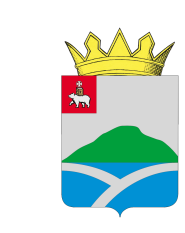 ДУМАУИНСКОГО  МУНИЦИПАЛЬНОГО ОКРУГА ПЕРМСКОГО КРАЯРЕШЕНИЕВ соответствии с Федеральным законом от 06 октября 2003 г. № 131-ФЗ «Об общих принципах организации местного самоуправления в Российской Федерации», Законом Пермского края от 07 октября 2019 г. № 448-ПК «О старостах сельских населенных пунктов в Пермском крае», Уставом Уинского муниципального округа Пермского края, решением Думы Уинского муниципального округа от 28.05.2020 г. № 121 «Об утверждении Положения о старосте сельского населенного пункта в Уинском муниципальном округе» и на основании решения схода граждан села Нижний Сып от 09.06.2021 г., Дума Уинского муниципального округа Пермского края РЕШАЕТ:1. Назначить старостой села Нижний Сып Уинского муниципального округа Барыева Фредмана Рафиновича.         2. Опубликовать настоящее решение в печатном средстве массовой информации газете «Родник-1» и разместить на официальном сайте администрации Уинского муниципального округа в сети «Интернет».30.06.2021№236О назначении старосты села Нижний Сып Уинского муниципального округаПринято Думой Уинского муниципального округа 30 июня 2021 годаПредседатель Думы Уинскогомуниципального округаПермского краяГлава муниципального округа - глава администрации Уинского муниципального округа Пермского краяМ.И. БыкаризА.Н. Зелёнкин